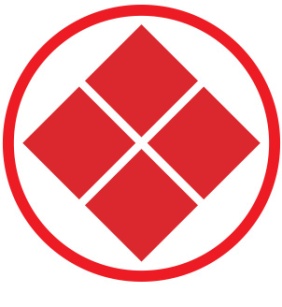 Президенту МФСОО "Евразийская Федерация Айкибудо и Катори Синто рю"Г-ну Тевису Александру Валентиновичу"___" _____________ 2022г.
ЗАЯВЛЕНИЕ
Я, _________________________________________________________________________________, паспорт серия, номер, когда/кем выдан_____________________________________________________________________________________________________________________________________прошу принять моего ребенка,_____________________________________________________________________________,дата рождения ________________________________________________________________,в Межрегиональную физкультурную-спортивную общественную организацию "Евразийская Федерация Айкибудо и Катори Синто рю", ОГРН 1207700123619.Я осознаю, что, принимая участие в тренировках по Айкибудо и других дисциплинах Школы, я подвергаю своего ребенка опасности получения травмы.	В случае несчастного случая (травмы или заболевания) во время тренировок в отделениях и додзе (клубах) ЕФАиК, я добровольно и заведомо отказываюсь от любых претензий по возмещению материального и морального ущерба от такой травмы или заболевания к инструктору лично, и к организациям, которые они представляют.	Обязуюсь своевременно и добровольно уплачивать членские взносы, соблюдать регулярность посещения тренировок моим ребенком, гарантирую соблюдение правил поведения в додзё (клубах) моим ребенком и выполнение им обязанностей члена МФСОО ЕФАиК в соответствии с Уставом.	Даю право МФСОО ЕФАиК на обработку моих персональных данных и данных ребенка.

Подпись ____________________________


